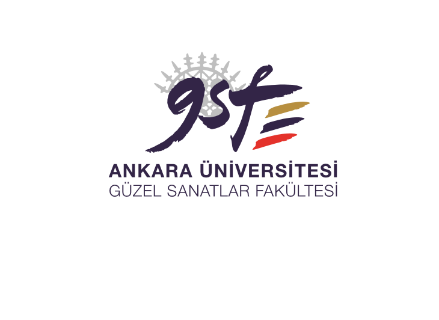 DEKANLIK MAKAMINA    Fakültemiz ………………………… kullanılmak üzere aşağıda cinsi ve miktarı belirtilen malzemenin satın alınması hususunu onayınıza arz ederim.…../…./………Fakülte Bütçesinden alınması uygundur.      OLUR      Şükrü GÜLFİDAN						Prof. Dr. Zeynep ERDOĞAN                                                                                                                                   Fakülte Sekreteri  					                	      Dekan V.SIRA NOALINACAK MALZEMENİN VE ONARIMIN CİNSİTEKNİK ÖZELLİKLERİMİKTARI1234567891011